Please fill out the form completely and return to the Financial Aid Office at Robert Morris University – 6001 University Blvd, Moon Township, PA 15108 or fax to: 412-397-6499 or email: finaid@rmu.eduSECTION 1Employee Name (please print)  	RMU ID: 		Email 	SECTION 2The applicant will be enrolled in a fully online undergraduate degree program and/or a fully online and on ground Master’s Degree Program. Doctorate and Nursing Programs are excluded.Term Enrolled:   	*Form must be completed for each term enrolled or discount will not be appliedSECTION 3Employee Signature 		Date 	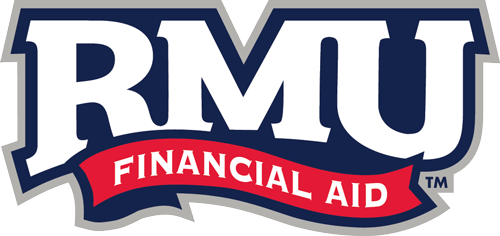 THORLEY INDUSTRIES LLC EMPLOYEE CERTIFICATION FORM15% Fully Online Undergraduate Degree Programs and Fully Online and On GroundMaster’s Degree Programs. Doctorate and Nursing Programs are Excluded